Allegato A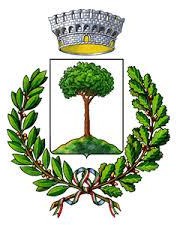 COMUNE DI CORENO AUSONIO (FR)Medaglia d’argento al merito civilePiazza Umberto I n° 1Tel: 0776996024; Fax 0776996358Concorso Nazionale di Poesia “Per non dimenticare”Edizione 2022«Siamo stati untori di noi stessi… / I vecchi ci dicevano / di non dissipare / acqua ed erba / che la notte sarebbe venuta / desolata / Ci dicevano che tutto è della terra»         (Rodolfo Di Biasio: La peste, da “Mute voci mute”)Le parole di un poeta ci richiamano alla responsabilità nei confronti del nostro fragile pianeta.SCHEDA DI ISCRIZIONE**L’iscrizione autorizza il Comune di Coreno Ausonio alla pubblicazione della Poesia.I Diritti dell’opera resteranno totalmente dell’autore.Data ………………………..	Firma	……………………………………CognomeNomeIndirizzoCittàe-mailTelefonoData di nascitaLuogo di nascitaTitolo della poesia